Voorstel artikel februari 2019Thema: Loden LeidingenKorte versieGezond kraantjeswater, ook in jouw huis! Vervang loden leidingenIn oude gebouwen van voor 1970 kunnen nog loden waterleidingen liggen. Deze leidingen zijn ongezond, vooral voor zwangere vrouwen, baby’s en kleine kinderen. Het lood uit die leidingen komt los en zit dan in je kraantjeswater. Woon je in een ouder huis? Controleer dan zeker je leidingen.Neem zeker een kijkje naast de watermeter want daar liggen de leidingen meestal bloot. Met deze tips kom je al een heel eind:Een loden waterleiding is grijs van kleur, een koperen leiding is roodbruin of lichtgroen. Let wel op: sommige leidingen zijn geverfd.Lood is niet magnetisch. Kan je een magneet aan de leiding hangen, dan is de leiding veilig.Tik je een loden leiding aan met een metalen voorwerp, dan hoor je een dof geluid.Een loden waterleiding heeft geen koppelstukken maar wel verdikkingen aan kruispunten.Heb je loden leidingen in je huis? Vervang ze dan.Meer weten? www.vmm.be/gezondwater Uitgebreide versieGezond kraantjeswater, ook in jouw huis! Vervang loden leidingenIn oude gebouwen van voor 1970 kunnen nog loden waterleidingen liggen. Deze leidingen zijn ongezond, vooral voor zwangere vrouwen, baby’s en kleine kinderen.  Het lood uit die leidingen komt los en zit dan in je kraantjeswater. Door kraantjeswater met lood te drinken stapelt het lood zich op in het lichaam en beschadigt het lood het skelet, de organen en het zenuwstelsel.Woon je in een ouder huis? Controleer dan zeker je leidingen.Hoe herken je loden leidingen?Met deze tips kom je al een heel eind:Een loden waterleiding is grijs van kleur, een koperen leiding is roodbruin of lichtgroen. Let wel op: sommige leidingen zijn geverfd.Lood is niet magnetisch. Kan je een magneet aan de leiding hangen, dan is ze veilig.Tik je een loden leiding aan met een metalen voorwerp, dan hoor je een dof geluid.Een loden waterleiding heeft geen koppelstukken maar wel verdikkingen aan kruispunten.Vlak naast de watermeter liggen de leidingen meestal bloot: daar kun je gemakkelijk zien of ze uit lood bestaan. Als de leidingen aan de watermeter van lood zijn, is de kans groot dat ook in de rest van het gebouw loden leidingen liggen.Twijfel je of een leiding van lood is gemaakt, vraag dan advies aan een loodgieter.Wat als je loden leidingen in huis hebt?Je laat ze best allemaal vervangen.Soms is het niet gemakkelijk om loden waterleidingen heel snel te vervangen, omdat je bijvoorbeeld de vloer moet openbreken of omdat er geen budget is voor een grondige verbouwing. Dan moet je er zeker voor zorgen dat je zo weinig mogelijk lood binnen krijgt:Gebruik geen water dat lang heeft stilgestaan in de leidingen. Lood lost op in water dat niet beweegt. Na een nachtje slapen of een lange werkdag laat je kraantjeswater best eerst een tijdje lopen voor je ervan drinkt.Lood lost gemakkelijker op in warm dan in koud water. Neem dus koud kraantjeswater en kook dat om koffie te zetten of eten klaar te maken. Let op: het koken van water zorgt er niet voor dat het lood er uit is.Gebruik geen kraantjeswater om flesvoeding te maken voor een baby. Beperk het gebruik van kraantjeswater door zwangere vrouwen en kleine kinderen tot 6 jaar. Bekijk of je een tijdelijke nieuwe leiding kan (laten) leggen naar de belangrijkste kraantjes of afnamepunten. Vaak is het wel te doen om alleen al de toevoerleiding naar bv. de keuken te vervangen. Zo kan je al een pak minder lood binnen krijgen.Meer weten?www.vmm.be/gezondwater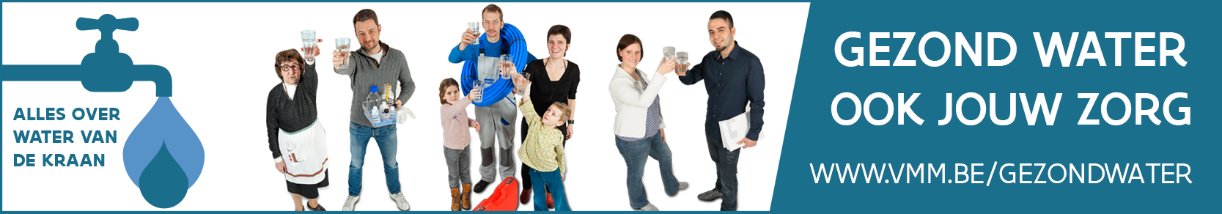 